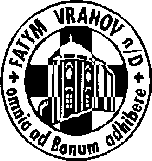 FATYM Vranov nad Dyjí, Náměstí 20, 671 03 Vranov nad Dyjí;515 296 384, email: vranov@fatym.com; www.fatym.comBankovní spojení: Česká spořitelna č.ú.:1580474329/08001. 10. neděle 26. v mezidobí7,30 Štítary – mše svatá7,30 Vratěnín -  mše svatá s poděkováním za úrodu9,00 Plenkovice – mše svatá 9,15 Vranov – mše svatá se Křtem s poděk. za úrodu a zahájení adoračního dne - v 16,00 zakončení10,15 Olbramkostel – mše svatá 11,11 Lančov – mše svatá s poděkováním za úrodu2. 10. pondělí památka andělů strážných6,45 Vranov – mše svatácca v 8 h Vranov kostel – žehnání pěším poutníkům do Mariazell16,00 Vratěnín – mše svatá3. 10. úterý sv. 26. týdne v mezidobí – sv. Maxmilián16,00 Uherčice dům slečny Součkové – mše svatá18,06 Štítary – mše svatá4. 10. středa památka sv. František z Assisi7,30 Olbramkostel – mše svatá17,00 Šumná  – svatá půlhodinka18,00 Lančov – mše svatá19,00 Vranov – fara – Nad Biblí5. 10. čtvrtek sv. Faustiny Kowalské, panny16,00 Mešovice – mše svatá17,00 Vranov – mše svatá18,00 Šumná – mše svatáOlbramkostel adorační den: 11,00 zahájení v 14,00 zakončení6. 10. pátek sv. Bruna, kněze8,00 Vranov – mše svatá16,30 Olbramkostel – mše svatá18,00 Plenkovice – mše svatá19,00 Šumná -  mše svatá nejen pro mládež z vranovského děkanátu7. 10. sobota památka Panny Marie RůžencovéJeníkov moravská automobilová pouť - tam asi v 12,00 mše svatá8. 10. neděle 27. v mezidobí – sbírka7,30 Štítary – mše svatá7,30 Vratěnín -  mše svatá 9,00 Plenkovice – mše svatá 9,15 Vranov – mše svatá 10,15 Olbramkostel – mše svatá 11,11 Lančov – mše svatá 11,30 Šumná – mše svatáHeslo: Bohu vzdávám chválu, dík za každičký okamžik. 1. 10. Adorační den ve Vranově zahájení v 9,15 a ukončení v 16,00; 7. 10. Moravská automobilová pouť do Jeníkova hlaste se u s. Táni Dohnalové 731 402 748; 10. 10. Lančov – adorační den 10,00 zahájení v 14,30 zakončení mší svatou, 14. 10. Pěší pouť do Maria Schnee. Zahájení v 8,00 kostel ve Vranově, MŠE SVATÁ v 13,30 14. 10. Vranov: adorace za duchovní povolání v 19,30